ПРОДАЖАобъектов недвижимого имущества по адресу: Ленинградская область, Волосовский район, г. Волосово, ул. ИнтернатскаяЛокация и месторасположение  имуществаЛокация и месторасположение  имуществаЛокация и месторасположение  имуществаЛокация и месторасположение  имуществаЛокация и месторасположение  имуществаЛокация и месторасположение  имуществаЛокация и месторасположение  имуществаЛокация и месторасположение  имуществаЛокация и месторасположение  имуществаЛокация и месторасположение  имуществаЛокация и месторасположение  имуществаЛокация и месторасположение  имуществаЛокация и месторасположение  имущества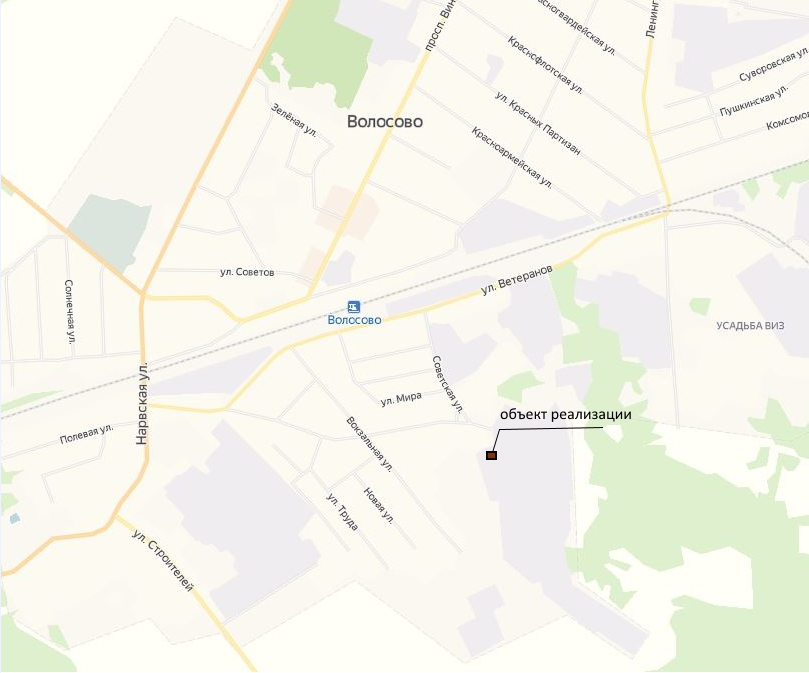 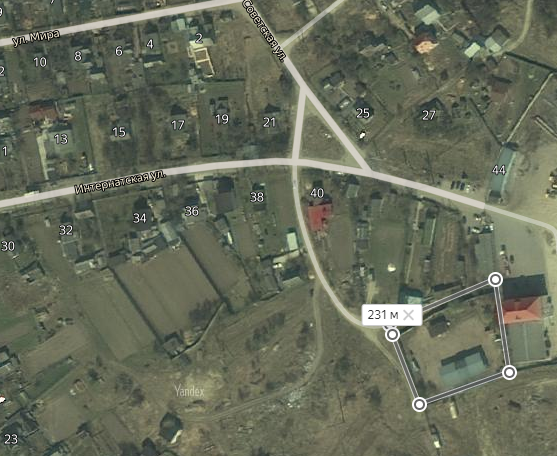 г. Волосово является административным центром Волосовского городского поселения и Волосовского муниципального района Ленинградской области. Расположен в центральной части района в 43 км к юго-западу от Санкт-Петербурга.г. Волосово является административным центром Волосовского городского поселения и Волосовского муниципального района Ленинградской области. Расположен в центральной части района в 43 км к юго-западу от Санкт-Петербурга.г. Волосово является административным центром Волосовского городского поселения и Волосовского муниципального района Ленинградской области. Расположен в центральной части района в 43 км к юго-западу от Санкт-Петербурга.г. Волосово является административным центром Волосовского городского поселения и Волосовского муниципального района Ленинградской области. Расположен в центральной части района в 43 км к юго-западу от Санкт-Петербурга.г. Волосово является административным центром Волосовского городского поселения и Волосовского муниципального района Ленинградской области. Расположен в центральной части района в 43 км к юго-западу от Санкт-Петербурга.г. Волосово является административным центром Волосовского городского поселения и Волосовского муниципального района Ленинградской области. Расположен в центральной части района в 43 км к юго-западу от Санкт-Петербурга.г. Волосово является административным центром Волосовского городского поселения и Волосовского муниципального района Ленинградской области. Расположен в центральной части района в 43 км к юго-западу от Санкт-Петербурга.г. Волосово является административным центром Волосовского городского поселения и Волосовского муниципального района Ленинградской области. Расположен в центральной части района в 43 км к юго-западу от Санкт-Петербурга.г. Волосово является административным центром Волосовского городского поселения и Волосовского муниципального района Ленинградской области. Расположен в центральной части района в 43 км к юго-западу от Санкт-Петербурга.г. Волосово является административным центром Волосовского городского поселения и Волосовского муниципального района Ленинградской области. Расположен в центральной части района в 43 км к юго-западу от Санкт-Петербурга.г. Волосово является административным центром Волосовского городского поселения и Волосовского муниципального района Ленинградской области. Расположен в центральной части района в 43 км к юго-западу от Санкт-Петербурга.г. Волосово является административным центром Волосовского городского поселения и Волосовского муниципального района Ленинградской области. Расположен в центральной части района в 43 км к юго-западу от Санкт-Петербурга.г. Волосово является административным центром Волосовского городского поселения и Волосовского муниципального района Ленинградской области. Расположен в центральной части района в 43 км к юго-западу от Санкт-Петербурга.Характеристика имуществаХарактеристика имуществаХарактеристика имуществаХарактеристика имуществаХарактеристика имуществаХарактеристика имуществаХарактеристика имуществаХарактеристика имуществаХарактеристика имуществаХарактеристика имуществаХарактеристика имуществаХарактеристика имуществаХарактеристика имуществаЗемельный участок,кадастровый номер: 47:22:0400030:109Земельный участок в собственности, площадь 3 160,00 кв.м.Земельный участок в собственности, площадь 3 160,00 кв.м.Земельный участок в собственности, площадь 3 160,00 кв.м.Земельный участок в собственности, площадь 3 160,00 кв.м.Земельный участок в собственности, площадь 3 160,00 кв.м.Земельный участок в собственности, площадь 3 160,00 кв.м.Земельный участок в собственности, площадь 3 160,00 кв.м.Земельный участок в собственности, площадь 3 160,00 кв.м.Земельный участок в собственности, площадь 3 160,00 кв.м.Земельный участок в собственности, площадь 3 160,00 кв.м.Земельный участок в собственности, площадь 3 160,00 кв.м.Земельный участок в собственности, площадь 3 160,00 кв.м.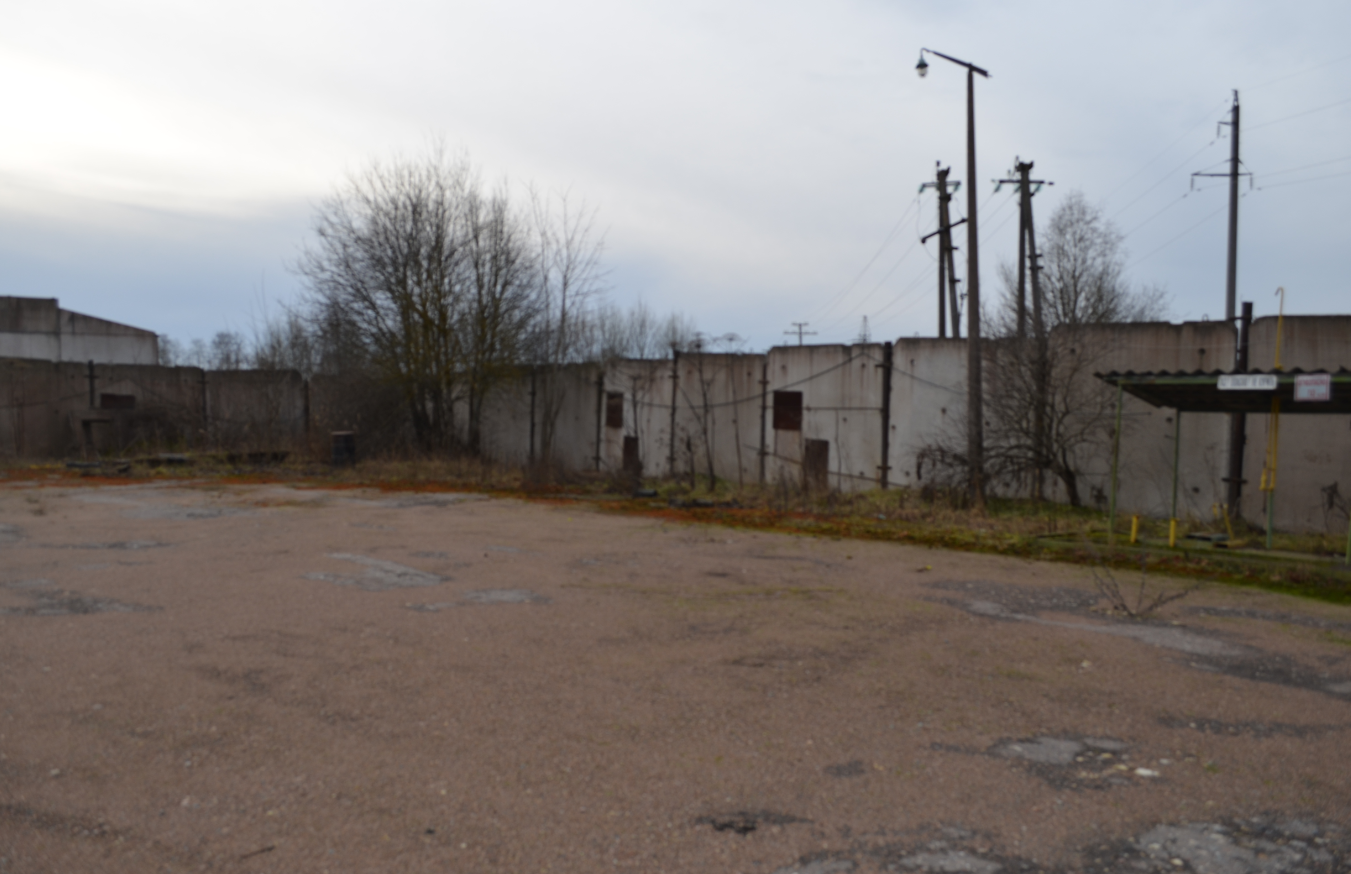 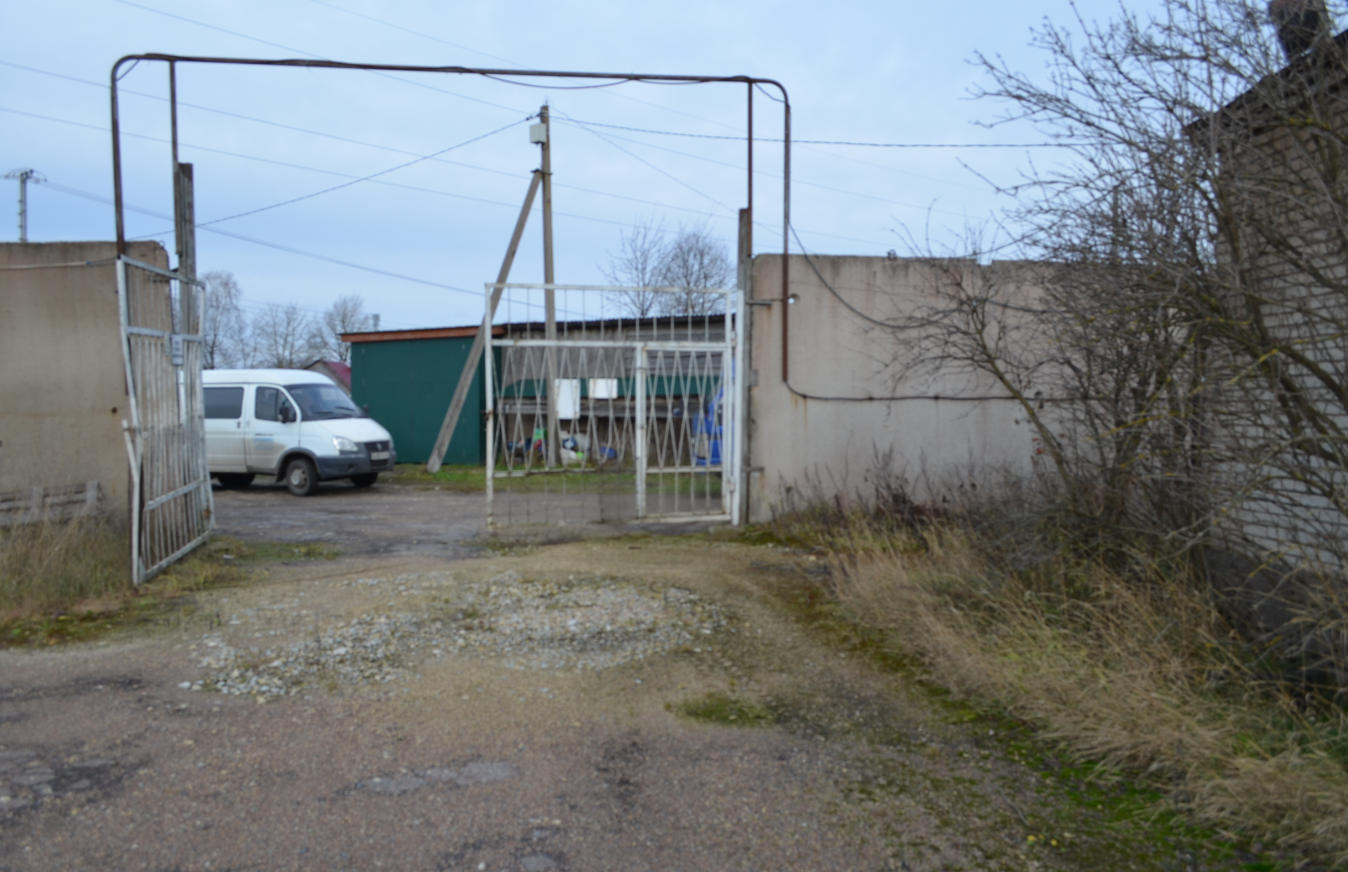 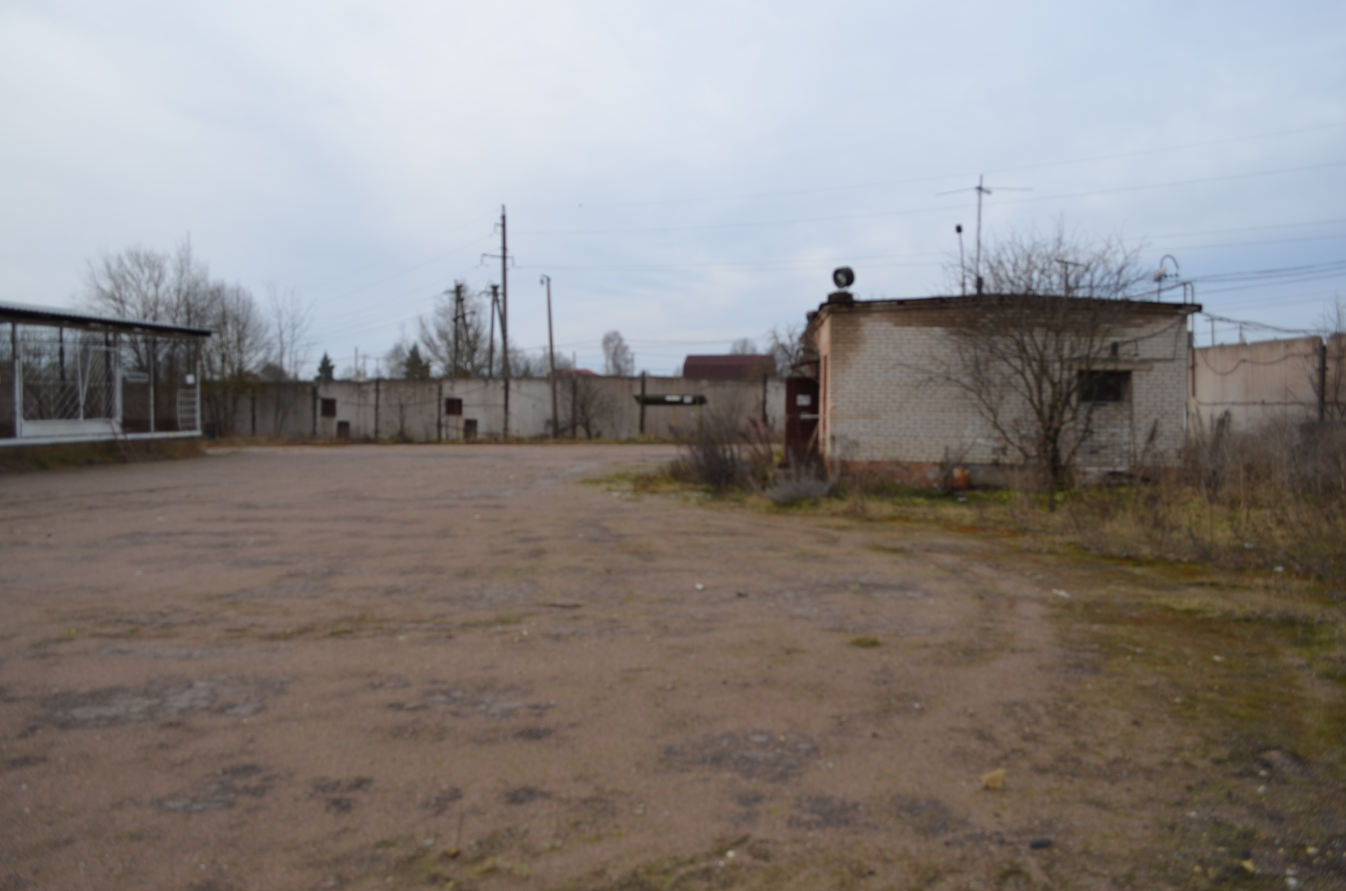 Здание кирпичное одноэтажное,кадастровый номер: 47:22:0000000:3182Здание кирпичное одноэтажное,кадастровый номер: 47:22:0000000:3182НазначениеНазначениеНазначениеНазначениеНежилоеНежилоеФундаментыФундаментыФундаментыБетонныйБетонныйЗдание кирпичное одноэтажное,кадастровый номер: 47:22:0000000:3182Здание кирпичное одноэтажное,кадастровый номер: 47:22:0000000:3182ЭтажностьЭтажностьЭтажностьЭтажность11КрышаКрышаКрышаПлоская, рулоннаяПлоская, рулоннаяЗдание кирпичное одноэтажное,кадастровый номер: 47:22:0000000:3182Здание кирпичное одноэтажное,кадастровый номер: 47:22:0000000:3182ПерекрытияПерекрытияПерекрытияПерекрытияЖ/б плитыЖ/б плитыПрилегающая  территорияПрилегающая  территорияПрилегающая  территорияБлагоустроена, огорожена бетонными плитамиБлагоустроена, огорожена бетонными плитамиЗдание кирпичное одноэтажное,кадастровый номер: 47:22:0000000:3182Здание кирпичное одноэтажное,кадастровый номер: 47:22:0000000:3182СтеныСтеныСтеныСтеныКирпичКирпичВысота потолка (м.)	Высота потолка (м.)	Высота потолка (м.)	3,203,20Здание кирпичное одноэтажное,кадастровый номер: 47:22:0000000:3182Здание кирпичное одноэтажное,кадастровый номер: 47:22:0000000:3182Площадь (кв.м.)Площадь (кв.м.)Площадь (кв.м.)Площадь (кв.м.)43,4043,40Санитарно-технические и электрические устройстваСанитарно-технические и электрические устройстваСанитарно-технические и электрические устройстваЭлектроснабжениеЭлектроснабжениеЗдание кирпичное одноэтажное,кадастровый номер: 47:22:0000000:3182Здание кирпичное одноэтажное,кадастровый номер: 47:22:0000000:3182ПерегородкиПерегородкиПерегородкиПерегородкиКирпичКирпич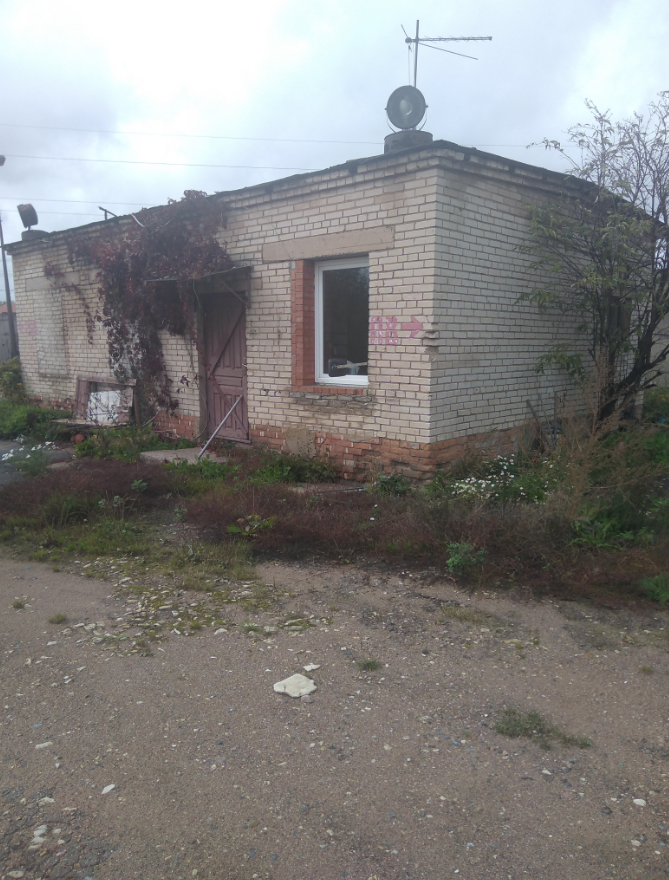 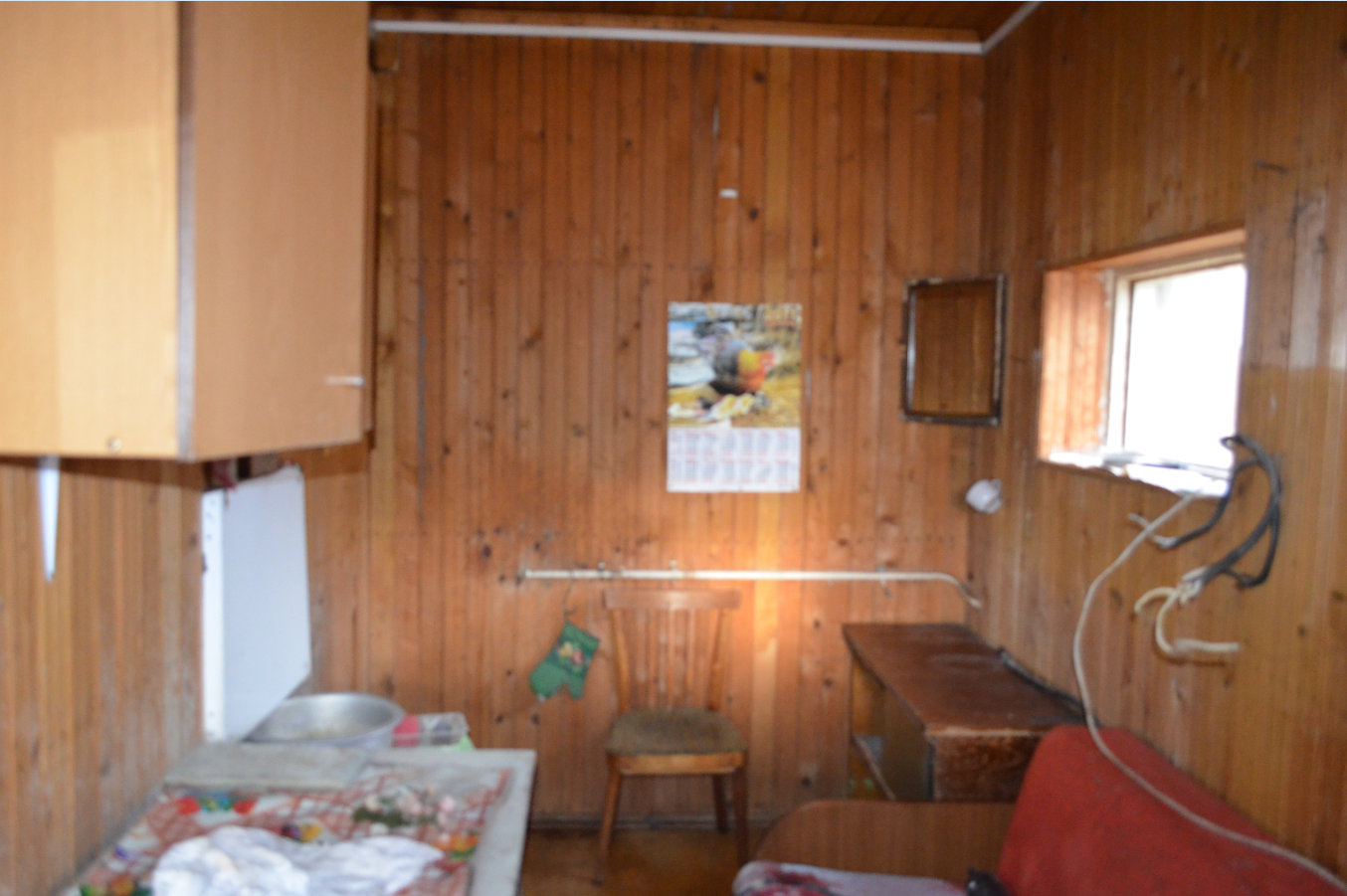 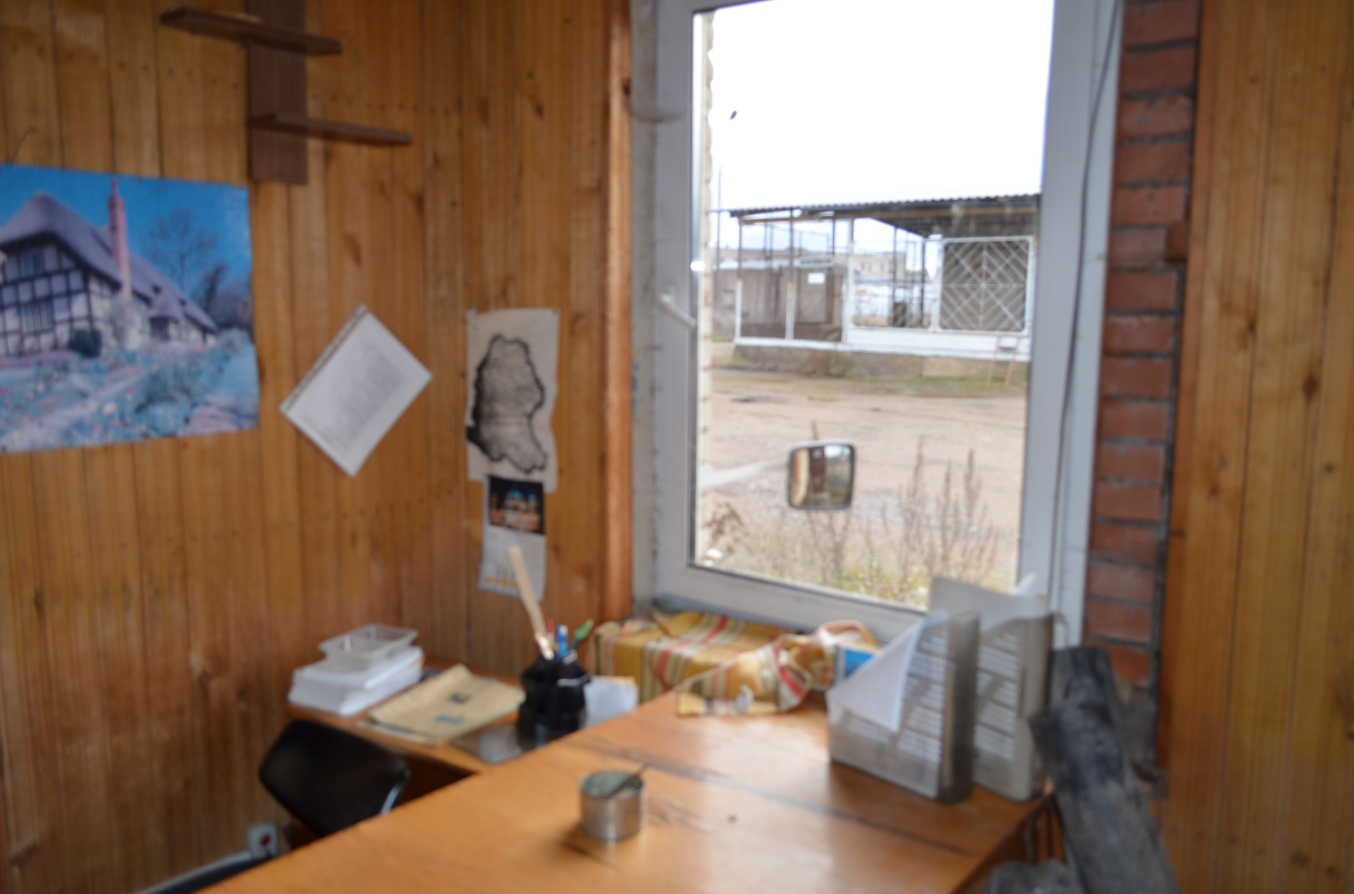 Здание одноэтажное кирпичное (склад),кадастровый номер: 47:22:0000000:3183Здание одноэтажное кирпичное (склад),кадастровый номер: 47:22:0000000:3183НазначениеНазначениеНазначениеНазначениеНежилоеНежилоеФундаментыФундаментыФундаментыБетонныйБетонныйЗдание одноэтажное кирпичное (склад),кадастровый номер: 47:22:0000000:3183Здание одноэтажное кирпичное (склад),кадастровый номер: 47:22:0000000:3183ЭтажностьЭтажностьЭтажностьЭтажность11КрышаКрышаКрышаПлоская, рулоннаяПлоская, рулоннаяЗдание одноэтажное кирпичное (склад),кадастровый номер: 47:22:0000000:3183Здание одноэтажное кирпичное (склад),кадастровый номер: 47:22:0000000:3183ПерекрытияПерекрытияПерекрытияПерекрытияЖ/б плитыЖ/б плитыПрилегающая  территорияПрилегающая  территорияПрилегающая  территорияБлагоустроена, огорожена бетонными плитамиБлагоустроена, огорожена бетонными плитамиЗдание одноэтажное кирпичное (склад),кадастровый номер: 47:22:0000000:3183Здание одноэтажное кирпичное (склад),кадастровый номер: 47:22:0000000:3183СтеныСтеныСтеныСтеныКирпичКирпичВысота потолка (м.)	Высота потолка (м.)	Высота потолка (м.)	3,203,20Здание одноэтажное кирпичное (склад),кадастровый номер: 47:22:0000000:3183Здание одноэтажное кирпичное (склад),кадастровый номер: 47:22:0000000:3183Площадь (кв.м.)Площадь (кв.м.)Площадь (кв.м.)Площадь (кв.м.)124,30124,30Санитарно-технические и электрические устройстваСанитарно-технические и электрические устройстваСанитарно-технические и электрические устройстваЭлектроснабжениеЭлектроснабжениеЗдание одноэтажное кирпичное (склад),кадастровый номер: 47:22:0000000:3183Здание одноэтажное кирпичное (склад),кадастровый номер: 47:22:0000000:3183ПерегородкиПерегородкиПерегородкиПерегородкиКирпичКирпич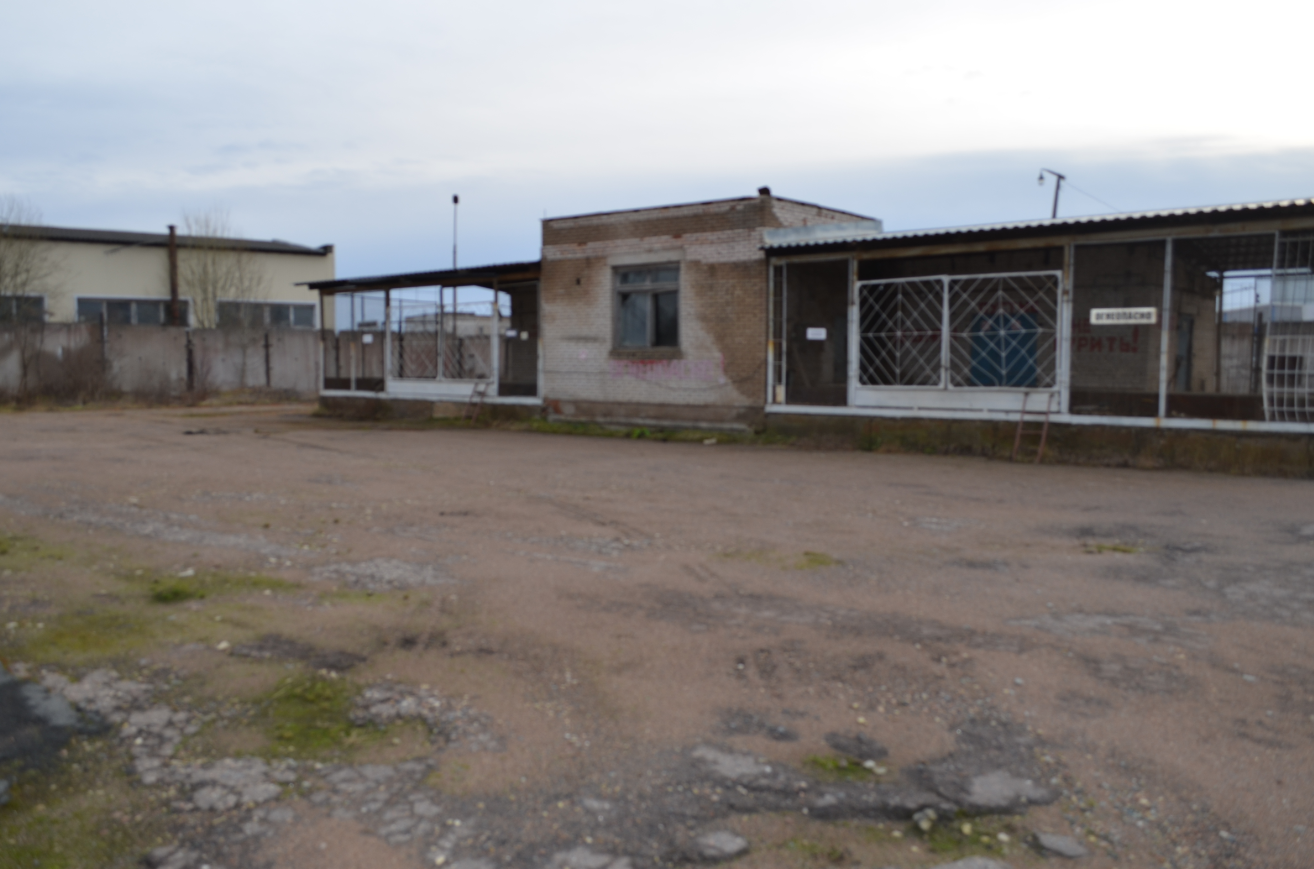 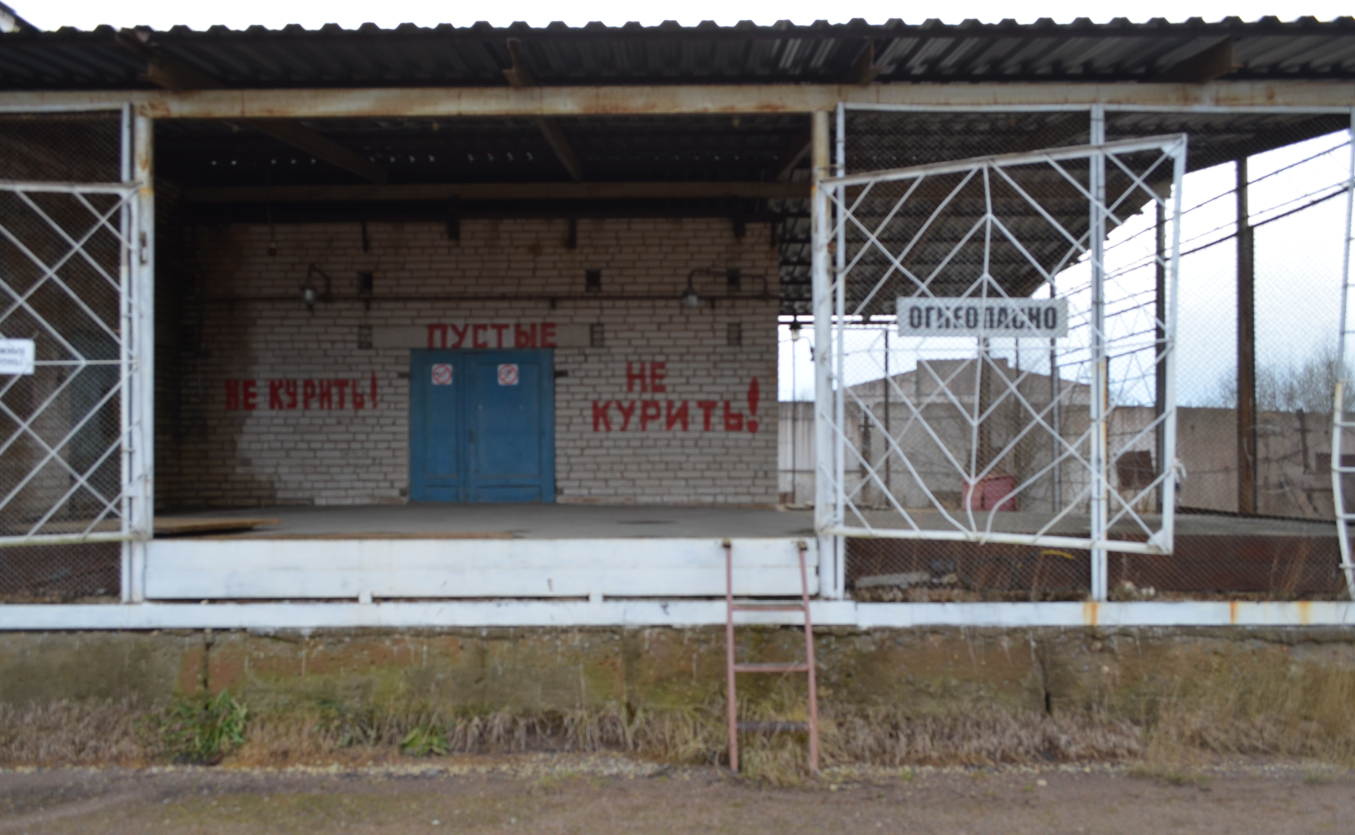 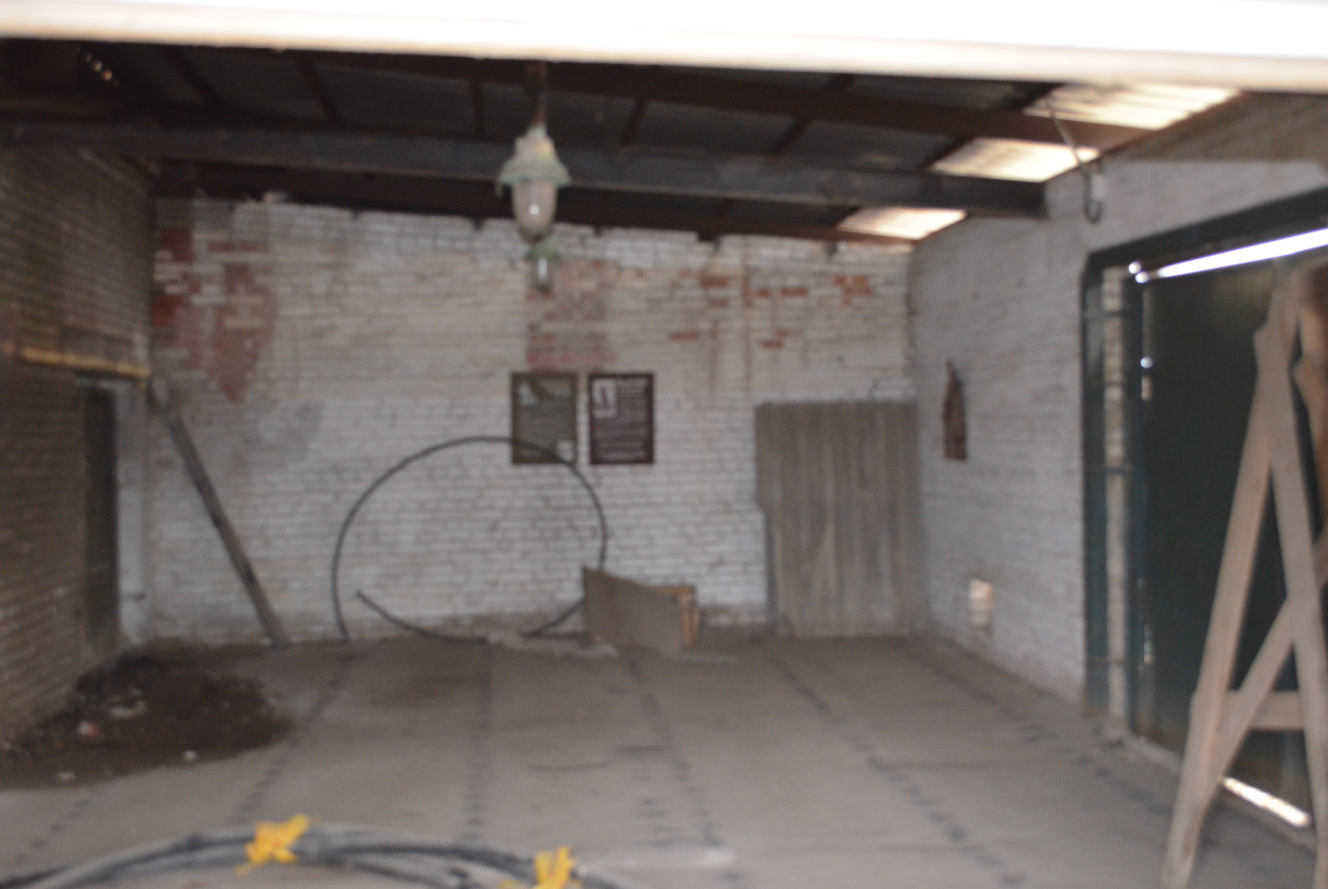 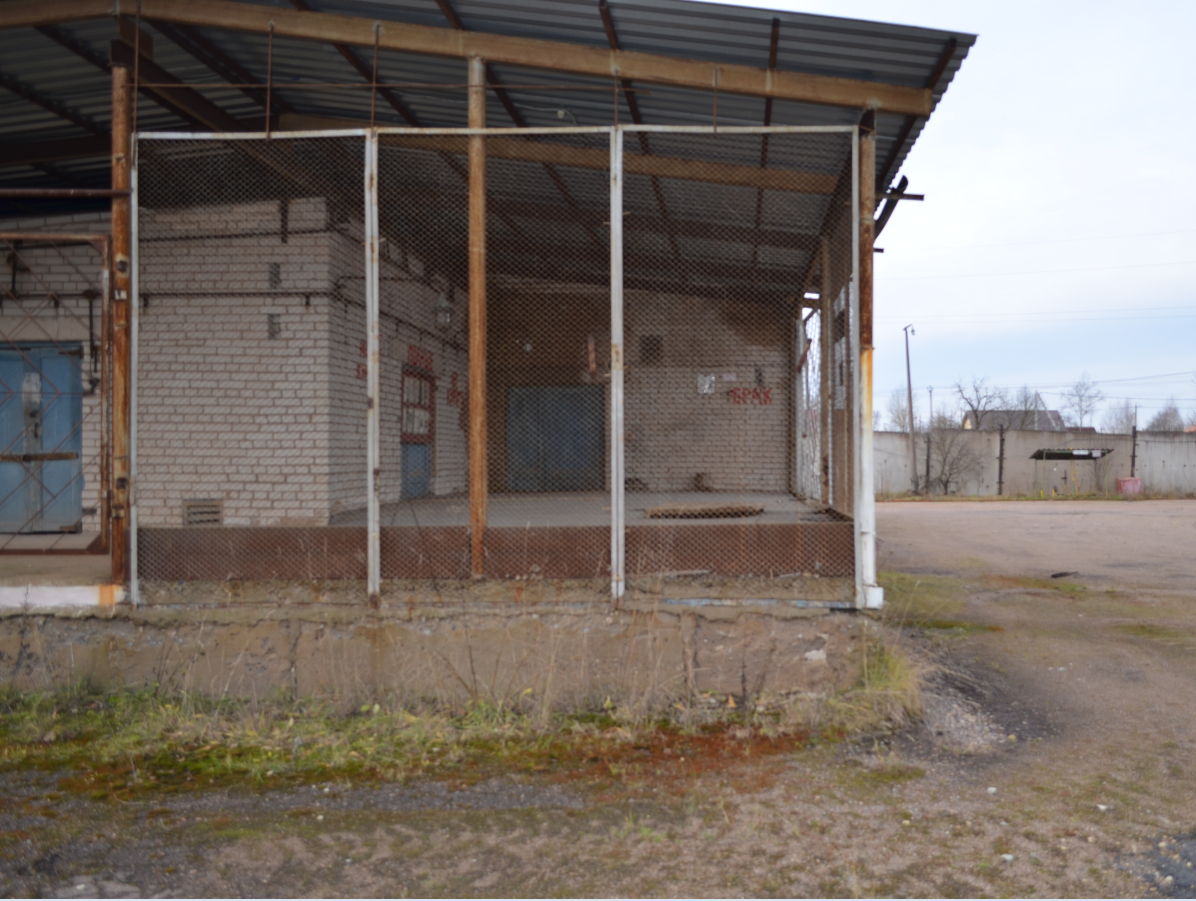 Способ реализации – открытый аукцион.Детально с правилами проведения торгов, требованиями к участникам, условиями и порядком заключения договора купли-продажи можно ознакомиться на сайте собственника имущества и организатора торговСпособ реализации – открытый аукцион.Детально с правилами проведения торгов, требованиями к участникам, условиями и порядком заключения договора купли-продажи можно ознакомиться на сайте собственника имущества и организатора торговСпособ реализации – открытый аукцион.Детально с правилами проведения торгов, требованиями к участникам, условиями и порядком заключения договора купли-продажи можно ознакомиться на сайте собственника имущества и организатора торговСпособ реализации – открытый аукцион.Детально с правилами проведения торгов, требованиями к участникам, условиями и порядком заключения договора купли-продажи можно ознакомиться на сайте собственника имущества и организатора торговСпособ реализации – открытый аукцион.Детально с правилами проведения торгов, требованиями к участникам, условиями и порядком заключения договора купли-продажи можно ознакомиться на сайте собственника имущества и организатора торговСпособ реализации – открытый аукцион.Детально с правилами проведения торгов, требованиями к участникам, условиями и порядком заключения договора купли-продажи можно ознакомиться на сайте собственника имущества и организатора торговСпособ реализации – открытый аукцион.Детально с правилами проведения торгов, требованиями к участникам, условиями и порядком заключения договора купли-продажи можно ознакомиться на сайте собственника имущества и организатора торговСпособ реализации – открытый аукцион.Детально с правилами проведения торгов, требованиями к участникам, условиями и порядком заключения договора купли-продажи можно ознакомиться на сайте собственника имущества и организатора торговСпособ реализации – открытый аукцион.Детально с правилами проведения торгов, требованиями к участникам, условиями и порядком заключения договора купли-продажи можно ознакомиться на сайте собственника имущества и организатора торговСпособ реализации – открытый аукцион.Детально с правилами проведения торгов, требованиями к участникам, условиями и порядком заключения договора купли-продажи можно ознакомиться на сайте собственника имущества и организатора торговСпособ реализации – открытый аукцион.Детально с правилами проведения торгов, требованиями к участникам, условиями и порядком заключения договора купли-продажи можно ознакомиться на сайте собственника имущества и организатора торговСпособ реализации – открытый аукцион.Детально с правилами проведения торгов, требованиями к участникам, условиями и порядком заключения договора купли-продажи можно ознакомиться на сайте собственника имущества и организатора торговСпособ реализации – открытый аукцион.Детально с правилами проведения торгов, требованиями к участникам, условиями и порядком заключения договора купли-продажи можно ознакомиться на сайте собственника имущества и организатора торгов